From: mstanvald-reditelka@seznam.cz [mailto:mstanvald-reditelka@seznam.cz]
Sent: Thursday, May 20, 2021 12:56 PM
To: novaruda@novaruda.cz
Subject: Objednávka vybavení školní kuchyněMATEŘSKÁ  ŠKOLA  TANVALD,  U  ŠKOLKY  579,  PŘÍSPĚVKOVÁ  ORGANIZACENázev firmy:  NovaRudaCZ, Jaroslav UrbanSídlo: Loukov 46, 294 11  LoukovIČ 64055485Objednávka č. 103/2021Dobrý den,na základě Vaší nabídky ze dne 17. 5. 2021 u Vás objednáváme vybavení školní kuchyně:myčka skla a nádobí Silanosorkán Profi - mycí a oplachový prostředek pro myčku sklopná pánev RedFox stůl se dřezemstůl vše v celkové hodnotě 181 480,- Kč. Děkujeme za spolupráci.S pozdravemBlanka Bryscejnováředitelka MŠ TanvaldDobrý den,Souhlasím s plněním z objednávky č. 103/2021 ze dne 20.  5. 2021 (vybavení školní kuchyně).Název firmy:  NovaRudaCZ, Jaroslav UrbanSídlo: Loukov 46, 294 11  LoukovIČ 64055485DěkujemeKrásný denj.u.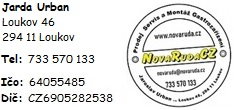 